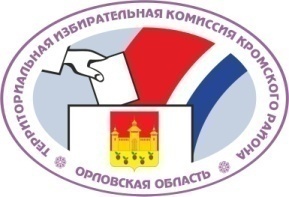                                       ОРЛОВСКАЯ ОБЛАСТЬТЕРРИТОРИАЛЬНАЯ ИЗБИРАТЕЛЬНАЯ КОМИССИЯКРОМСКОГО РАЙОНАРЕШЕНИЕ    7 февраля  2019 года                                                                                                          № 43/171пгт. КромыО Плане мероприятий по обучению членов избирательных комиссий и других участников избирательного (референдумного) процесса  на территории Кромского района Орловской области в 2019 году.	Руководствуясь подпунктом «в» пункта 9 статьи 26 Федерального закона от 12 июня 2002 года № 67-ФЗ «Об основных гарантиях избирательных прав и права на участие в референдуме граждан Российской Федерации», в соответствии с комплексом мероприятий по обучению кадров  избирательных комиссий и других участников избирательного (референдумного)  процесса  в  Орловской области в 2019 году,   утвержденным постановлением Избирательной комиссии Орловской области от 30 января 2019 года    № 56/467-6,   территориальная избирательная комиссия Кромского районаРЕШИЛА:1.  Утвердить План мероприятий по обучению членов избирательных комиссий и других участников избирательного (референдумного)  процесса на территории Кромского района Орловской области (далее – План) (прилагается).2.  Территориальной избирательной комиссии Кромского района: - обеспечить выполнение мероприятий, предусмотренных Планом- не позднее 15 февраля  2019 года утвердить и представить в Избирательную комиссию Орловской области  План  мероприятий по обучению членов избирательных комиссий и других участников избирательного (референдумного)  процесса на территории Кромского района Орловской области;- информацию о проведенных обучающих мероприятиях размещать на сайте территориальной избирательной комиссии и направлять в Избирательную комиссию Орловской области не следующего  дня после их проведения; - обеспечить своевременный ввод данных об обучении и тестировании членов избирательных комиссий и резерва составов участковых комиссий в задачу «Кадры» Государственной автоматизированной системы Российской Федерации «Выборы».4.	Контроль за реализацией План мероприятий по обучению членов избирательных комиссий и других участников избирательного (референдумного)  процесса на территории Кромского района Орловской области возложить на секретаря территориальной избирательной комиссии Кромского района  Лосева А.И.5. Разместить настоящее решение на сайте территориальной избирательной комиссии Кромского района в информационно – телекоммуникационной сети «Интернет».Председатель ТИК						Е.В. ЩекинаСекретарь ТИК							А.И. ЛосевУТВЕРЖДЕНрешением территориальной избирательной комиссии  Кромского районаот 07.02.2019 года № 43/171План мероприятийпо обучению членов избирательных комиссий и других участников избирательного (референдумного)  процесса на территории Кромского района Орловской области№ п/пНаименование мероприятияКатегория обучаемыхСрок проведенияОтветственныеТематические семинары Избирательной комиссии Орловской области (далее – ИКОО) по основным изменениям в федеральном и региональном законодательстве и практике его применения (в режиме видеоконференции с ТИК)Председатель, заместитель председателя и секретарь территориальной избирательной комиссии (далее – ТИК)по мере принятия изменений,но не реже 2 раз в годЩекина Е.В.Обучение по учебной программе «Правовые основы избирательного процесса и организации работы территориальной избирательной комиссии»Члены ТИКмайЩекина Е.В.Тематические обучающие дистанционные  семинары ИКОО в рамках подготовки к выборам в органы местного самоуправления  Председатель, заместитель председателя и секретарь территориальной избирательной комиссиив течении годаЩекина Е.В.Семинар ИКОО по итогам работы ТИК в 2019 годуПредседатель ТИКНоябрь, декабрьЩекина Е.В.Обучение по учебной программе «Правовые основы избирательного процесса и организации работы участковой избирательной комиссии», в том числе с использованием учебно-методического комплекса ЦИК России «Избирательное право и избирательный процесс в Российской Федерации»Члены участковых избирательных комиссий (далее – УИК), резерв составов участковых комиссийИюнь, июль Щекина Е.В, Шавшина Н.Н., Лосев А.И.